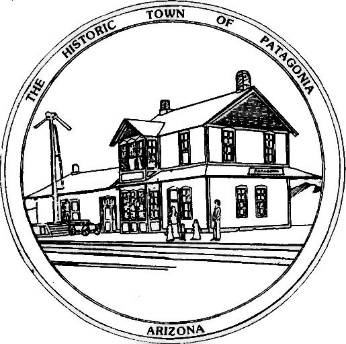 NOTICE OF MEETING FORTHE TOWN OF PATAGONIAPLANNING & DEVELOPMENT COMMITTEEPURSUANT TO A.R.S. 38-431.02, NOTICE IS HEREBY GIVEN TO THE MEMBERS OF THE PATAGONIA TOWN COUNCIL AND THE GENERAL PUBLIC THAT THE PATAGONIA TOWN COUNCIL WILL HOLD ASPECIAL MEETING AT 7:00 P.M. AUGUST 3, 2021 THIS MEETING WILL BE HELD VIA ZOOM MEETING MEETING I.D.: 957-511-4862PASSWORD: 338501 TOWN HALL310 MC KEOWN AVENUEPATAGONIA, AZDATED THIS 30TH DAY OF JULY, 2021. TOWN OF PATAGONIA___________________________ RON ROBINSONTOWN CLERK